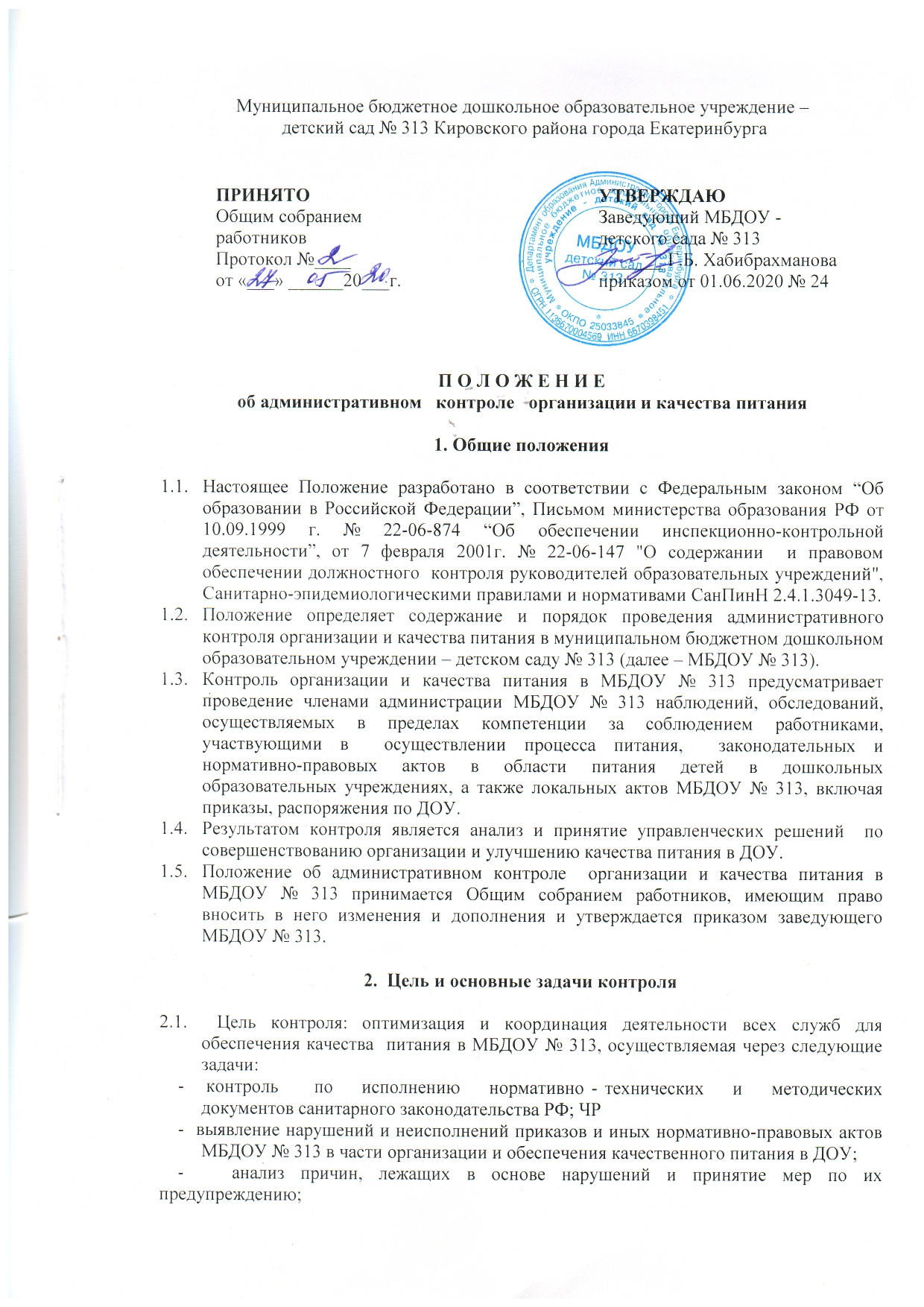 	    -   анализ     и    оценки    уровня   профессионализма     лиц,    участвующих    в    обеспечении качественного питания, по результатам их практической деятельности;    -   анализ    результатов    реализации   приказов  и  иных нормативно-правовых актов МБДОУ № 313,        оценка их эффективности;    -  выявление положительного опыта в организации качественного питания, с последующей разработкой предложений по его  распространению;    -   оказание методической помощи всем участникам организации процесса питания    -   совершенствования механизма  организации и улучшения качества питания в МБДОУ № 313.Организационные методы, виды и формы  контроляКонтроль осуществляется с использованием следующих методов:      -  изучение документации;      -  обследование объекта;      -  наблюдение за организацией производственного процесса и процесса питания в группах;     -  беседа с персоналом;     -  ревизия;     -  инструментальный метод (с использованием контрольно-измерительных приборов)        и иных правомерных методов, способствующих достижению цели контроля.3.2.  Контроль осуществляется в виде плановых или оперативных проверок.3.3.  Плановые  проверки осуществляются в соответствии с утвержденным  заведующим        планом -  графиком   на   учебный   год.  План - график   административного   контроля    за организацией   и   качеством   питания  разрабатывается комиссией и доводится  до  сведения  всех   членов коллектива перед началом учебного года.Нормирование и тематика контроля находятся в компетенции заведующего.Оперативные проверки проводятся  с целью получения информации о ходе и результатах организации питания в ДОУ. Результаты оперативного контроля требуют оперативного выполнения предложений и замечаний, которые сделаны проверяющим в ходе изучения вопроса проверяющим.По совокупности вопросов, подлежащих проверке, контроль по организации питания  проводится в виде тематической проверки.Основные правилаАдминистративный контроль  организации и качества питания осуществляется заведующим МБДОУ № 313, заместителем заведующего, в рамках полномочий, согласно утвержденному плану контроля, или в соответствии с  приказом заведующего.Для осуществления некоторых видов контроля могут быть организованы специальные комиссии, состав и полномочия которых определяются и утверждаются приказом заведующего. К участию в работе комиссий, в качестве наблюдателей,  могут привлекаться члены родительского комитета и Педагогического совета. Участие членов совета учреждения в работе комиссий является обязательным.Лица, осуществляющие контроль на пищеблоке должны быть  здоровыми,  прошедшие медицинский осмотр в соответствии с действующими приказами и инструкциями. Ответственность за выполнение настоящего пункта Положения возлагается на шеф - повара (по согласованию).Основаниями для проведения внепланового контроля являются:     -   план-график;                              -   приказ по МБДОУ № 313;     -   обращение    родителей   (законных   представителей)   и  сотрудников  по  поводу нарушения.   Контролирующие лица имеют право запрашивать необходимую информацию, изучать документацию, относящуюся к вопросу питания заранее.Содержание и распределение вопросов контроля5.1.   Содержание контроля определяется следующими вопросами:      -   контроль за рационом и режимом питания;     -   контроль за выполнением нормативов по питанию;     -  контроль   документации   по   вопросам   санитарии,   гигиены, технологии  производства,  результатам  бракеража, ежедневных медицинских осмотров работников пищеблока;     -   контроль сроков годности и условий хранения продуктов;     -   контроль технологии приготовления пищи;     -   контроль поточности технологических процессов;      -   контроль готовой продукции;     -   контроль санитарно-технического состояния пищеблока;     -  контроль      за     санитарным    содержанием    и     санитарной    обработкой      предметов производственного окружения;     -   контроль   за   состоянием    здоровья,   соблюдением  правил  личной  гигиены  персонала, гигиеническими знаниями и навыками персонала пищеблока;     -   контроль за приемом пищи детьми;     -   контроль бухгалтерской документации;     -   контроль выполнения муниципальных контрактов на поставку продуктов питания,    - контроль за качеством поступающих продуктов, наличием сертификатов качества,             сопровождающих накладных.5.2.   Вопросы контроля, периодичность и формы предоставления результатов  распределяются между ответственными (Приложение №1) 6.  Документация6.1.  Документация кладовщика  для контроля за качеством питания:     -  примерное 10-дневное цикличное меню;     -  технологические карты;     -  журнал учета температурного режима в холодильном оборудовании;     -  журнал бракеража скоропортящихся пищевых продуктов, поступающих на пищеблок;     - журнал бракеража готовой кулинарной продукции;     -  журнал визуального производственного контроля пищеблока;     -  журнал проведения витаминизации третьих и сладких блюд;     -  журнал здоровья.6.2.Документация бухгалтерии по организации питания, подлежащая контролю:      - накопительная ведомость;     - акты снятия остатков продуктов питания;     - акты закладки продуктов питания в котел;     - муниципальные контракты на поставку продуктов питания.6.3.  Документация кладовщика по контролю за качеством питания:     - Журнал прихода – расхода продуктов;     - Журнал контроля сроков реализации продуктов;     - Журнал учета сертификатов                      Приложение № 1 к Положению об административном контроле  организации и качества питания в МБДОУ № 313 План - графикконтроля  организации питания в МБДОУ № 313 Кировского района города ЕкатеринбургаПЛАН работы по организации питанияМБДОУ № 313 Кировского района города Екатеринбурга №Объект контроляОтветственный Периодичность Инструмент        контроляФорма контроля1Соблюдение  натуральных норм питаниямедсестра Ежедневно Меню- требование10-ти дневное менюСоставление  меню1Соблюдение  натуральных норм питанияЗаведующий ЕжедневноМеню- требование10-ти дневное менюАнализ меню, утверждение.2Бракераж готовой продукциимедсестраБракеражная комиссияЕжедневно Ежедневно Журнал «Бракераж готовой продукции»Пробы Методика органолептической оценки пищи3 Соблюдение товарного соседства, сроков  хранения и своевременного использования скоропортящихся продуктовмедсестраКладовщик    ЕжедневноЖурнал «Бракераж сырой продукцииАнализ, учет 3 Соблюдение товарного соседства, сроков  хранения и своевременного использования скоропортящихся продуктовЗаведующий1  раз в 3 мес.        Акт Анализ документации4Оптимальный  температурный режимом хранения продуктов в холодильникахмедсестраЕжедневно Журнал«Регистрации температуры холодильников на пищеблоке»Проверка Запись в журнале5Снятие остатков продуктов питания в кладовойКомиссионно1 раз в месяцАктРевизиявыверка6Соблюдение правил и требований транспортировкипродуктовмедсестраКладовщикПри поступлении продуктов Акт  при наличии нарушенийНаблюдение6Соблюдение правил и требований транспортировкипродуктовЗаведующий1 раз в 3 мес.    Акт проверкиНаблюдение7Контроль пересечения потоков сырой и готовой продукции, чистой и грязной посуды, инвентаря и тарымедсестраЕжедневно-Наблюдение8Закладка  блюд медсестраЕжедневно      -     Анализ документации   взвешивание       продуктов8Закладка  блюд Заведующий 2 раза в месяцАкт     Анализ документации   взвешивание       продуктов9Выполнение технологических требований приготовления пищимедсестраЕжедневноНаблюдение 10Маркировка посуды, оборудования, уборочного инвентарямедсестра   ПостоянноОперативный    контроль Наблюдение 10Маркировка посуды, оборудования, уборочного инвентаряЗаведующий   1 раз в месяц, при нарушенияхАкт –проверки1 раз в месяцНаблюдение, анализ документации11Норма выхода блюд (вес, объем)медсестраЕжедневно   Контрольное взвешивание блюд11Норма выхода блюд (вес, объем)Бракеражная комиссия2 раза в месяцАкт   Контрольное взвешивание блюд11Норма выхода блюд (вес, объем)Заведующий 2 раза в мес. Периодическое составление акта  Контрольное взвешивание блюд12Санитарное состояние пищеблока,  кладовых. медсестраЕжедневно Журнал «Санитарное состояние»Наблюдение 12Санитарное состояние пищеблока,  кладовых.ЗаведующийПериодически   ПланеркаНаблюдение  анализ   документации 12Санитарное состояние пищеблока,  кладовых.ЗавхозПериодически  Планерка Анализ документациинаблюдение12Санитарное состояние пищеблока,  кладовых.ЗавхозПри подготовке к новому уч. году    Отчет для       заведующейНаблюдение 13Соблюдение графика генеральных уборок на пищеблоке, в кладовой. медсестраЕжедневно, по графику Журнал «Санитарное состояние»Наблюдение 14Контроль за отбором и хранением суточных пробмедсестра  ЕжедневноЖурналНаблюдение 15Калорийность пищевого рационамедсестра  Ежедневно  Технол. карта  Анализ15Калорийность пищевого рационаЗаведующий1 раз в месяцСводная таблицаСравнительный  анализ показателей16Соблюдениеправил личной гигиены сотрудникамимедсестра    Ежедневно Журнал «Регистрации  здоровья»Осмотр, запись в журналах16Соблюдениеправил личной гигиены сотрудникамиЗаведующий 1 раз в полугодиеЖурналы. Санитарные книжкиАнализ документации17Соблюдениеграфика режима питания медсестраЕжедневно -Оперативный контроль 17Соблюдениеграфика режима питания Заведующий1 раз в мес.Акт при нарушенииОперативный контроль 18Организация питьевого режимамедсестраЕжедневно -Оперативный контроль 19 Качество  и безопасностьготовой продукции и сырья при поступлении в детский садмедсестраКладовщикПри поступлении продуктовНаблюдение с техническими документами,Сертификаты качества, справки, фактуры, журнал «Бракераж сырой продукции»Акт периодически Анализ документации19 Качество  и безопасностьготовой продукции и сырья при поступлении в детский садЗаведующий1 раз в 10 днейНаблюдение с техническими документами,Сертификаты качества, справки, фактуры, журнал «Бракераж сырой продукции»Акт периодически Анализ документации20Выполнение норматива затрат на питаниеЗаведующий Бухгалтер   Постоянно  Меню-требованиеНакопительная ведомостьАнализ суммы, стоимости  питания на 1 ребенка в среднем за день. Учет детодней.21Выполнение нормативно-правовой базы по организации питанияЗаведующий,медсестра,заместитель заведующего,кладовщик, завхозПостоянно Законодательныедокументы, правила, требованияИзучение, выработка управленческих решений,Разработка внутрисадовой документацииприказы, памятки и т.д.22Анализ документации ответственного за питание Заведующий1 раз в кварталОтчетно-учетная документация, оформление технологических картАнализ23Хранение ииспользование  дезинфицирующих средств. Наличие инструкций по применению медсестраЕжедневно      ЖурналЗапись, анализ 23Хранение ииспользование  дезинфицирующих средств. Наличие инструкций по применениюЗаведующийЗавхозПериодически      ЖурналЗапись, анализ 24Исполнение  предписаний, замечаний, нарушенийЗаведующий медсестраЗавхозКладовщик       Регулярно Отчет, справки, акты  и т.д. Исполнение предписаний25Витаминизация блюдмедсестраЕжедневно Журнал «Витаминизации блюд»Закладка и запись в журнале25Витаминизация блюдЗаведующий1 раз в месяц  Журнал   Анализ 26Заявка продуктов питанияКладовщик       Ежедневно    - Анализ  27Организация питания в учебно-воспитательном процессе- организация приема пищи в группах;- соблюдение режима питания (создание условий, соответствие возрастным и гигиеническим требованиям, сервировка)- соблюдение гигиенических требованийЗаведующий1 раз в неделюКарточки-схемы, календарные планы, режимные процессы.дид. игры. Наблюдение, анализ результатов27Организация питания в учебно-воспитательном процессе- организация приема пищи в группах;- соблюдение режима питания (создание условий, соответствие возрастным и гигиеническим требованиям, сервировка)- соблюдение гигиенических требованийЗаместитель заведующего по ВМР1 раз в неделюКарточки-схемы, календарные планы, режимные процессы.дид. игры. Наблюдение, анализ результатов27Организация питания в учебно-воспитательном процессе- организация приема пищи в группах;- соблюдение режима питания (создание условий, соответствие возрастным и гигиеническим требованиям, сервировка)- соблюдение гигиенических требованиймедсестра1 раз в неделюКарточки-схемы, календарные планы, режимные процессы.дид. игры. Наблюдение, анализ результатов28Технология мытья  посудыМедсестраШеф-поварПериодически   Акт при нарушении Наблюдение, опрос29Своевременность смены спец. одеждымедсестраежедневноВизуальный контроль29Своевременность смены спец. одеждызавхоз1 раз в кварталЗаявка на приобретениеВизуальный контроль30Наличие достаточного количества и состояния кухонной посуды и инвентарямедсестра постоянно -Визуальный контроль30Наличие достаточного количества и состояния кухонной посуды и инвентарязавхоз1 раз в кварталАктВизуальный контроль30Наличие достаточного количества и состояния кухонной посуды и инвентаряЗаведующий1 раз в кварталАктВизуальный контроль№МероприятияКонтрольРезультатОтветственный1.Изучение и анализ нормативной документации по питаниюсистематическиинформацияЗаведующий,Заместитель заведующего по ВМР2.Обеспечение специальной периодической литературой «Медицинское обслуживание и организация питания в ДОУ»2 раза в годИзучение документовзавхоз3.Управленческие своевременные решения: акты, протоколы, приказыпостоянноприказыЗаведующий4.Организация работы бракеражной комиссии По плануКачество питанияЗаведующиймедсестра5.Своевременное размещение информации о питании в ДОУ на сайте ДОУ, информационных стендах-фотохроника1 раз в кварталПропаганда ЗОЖЗаместитель заведующего по ВМР Педагоги6.Организация занятий с воспитанниками из цикла ОБЖ по питаниюПо планудиагностикаЗаместитель заведующего по ВМР7.Организация занятий с родителями ( мастер-класс) по ознакомлению с  питанием в ДОУ2 раза в годПропаганда ЗОЖЗаведующийЗаместитель заведующего по ВМР МедсестраТворческая группа8.Анализ 10-дневного примерного меню, корректировкаСентябрь приказЗаведующийМедсестраШеф-повар9.Обеспечение моющими средствами, согласно СанПиН-инструкции2 раза в годВыполнение СанПиНзавхоз10.Обобщение опыта работы ДОУ по организации питания-форма презентациисентябрьПодготовка публикации,Баннер на сайтеЗаведующийМедсестраЗаместитель заведующего по ВМР11.Контроль за работой бракеражной комиссии постоянноприказыЗаведующий медсестра12.Организация обучения работников ДОУ (санминимум)По мере необходимостиобучениемедсестра13.Организация планового медосмотра работниками ДОУПо плануСанитарные книжкимедсестра14.Анализ поступления и расходования денежных средств на питание1 раз в месяцПлан ФХДЗаведующийбухгалтер15.Организация и проведение С-витаминизациисистематическиСанПиНЗаведующиймедсестра16.Корректировка должностных обязанностей работников пищеблока Май, августСоответствие требованиямзаведующий17.Оснащение пищеблокаВ течение годаЗамена завхоз18.Замена посуды на пищеблоке (20%)2 кварталзаменазавхоз19.Подведение итогов работы за годЯнварь мониторингЗаведующийМедсестраЗаместитель заведующего по ВМР